Приложение к Решению Петрозаводского городского Советаот 14 июня 2024 г. № 29/27-393Карта № 324. Место размещения рекламной конструкции рк-348.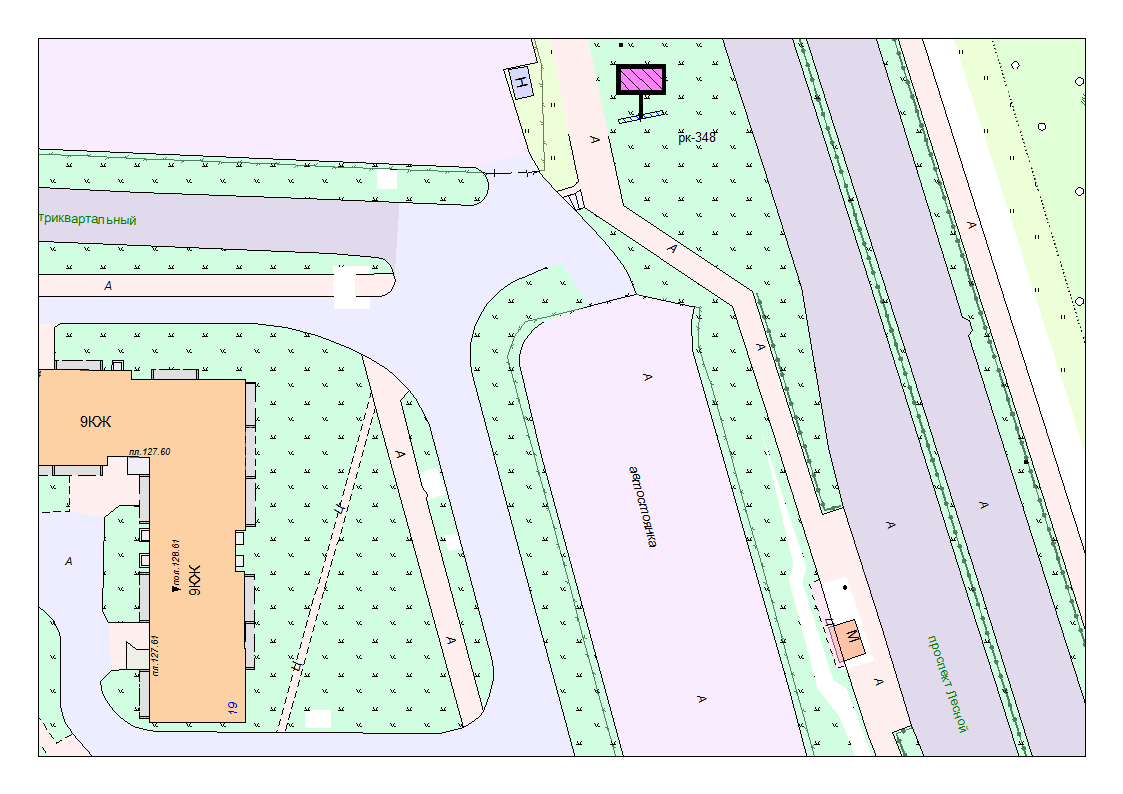 Место размещения рекламной конструкции(почтовый, строительный или условный адрес)Лесной пр.- Лососинское ш. в районе дома № 19 по Лесному пр.Тип рекламной конструкцииСветодиодный экран (двухсторонний)Вид рекламной конструкцииСтационарная рекламная конструкция Площадь информационного поля(6 х 3) х 2 =36,0 м2Технические характеристики рекламной конструкции:- размеры, материал надземной и подземной (при наличии) части;- характеристики освещенности;-цвет конструкции.-габаритные размеры 6,0 х 3,0 м; металл, стекло; - -RAL 7040 (серый).Кадастровый номер участка (квартала)10:01:0120108Планировочные ограниченияНет